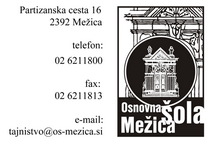 OBVESTILOObveščamo Vas,da bo od 5. 6. 2023 do 9. 6. 2023 na OŠ MEŽICA potekala akcija ZBIRANJA STAREGA PAPIRJA. Papir lahko odložite v dopoldanskem ali popoldanskem času v kontejnerja pri šoli. Prosimo vas, da v kontejner NE MEČETE KARTONA.Verjamemo, da boste v teh dneh našli čas in voljo ter papir dostavili.DENAR OD ZBRANEGA PAPIRJA JE NAMENJEN ČETRTOŠOLCEM ZA LETNO ŠOLO V NARAVI.HVALA ZA SODELOVANJE!Četrtošolci OŠ MEŽICA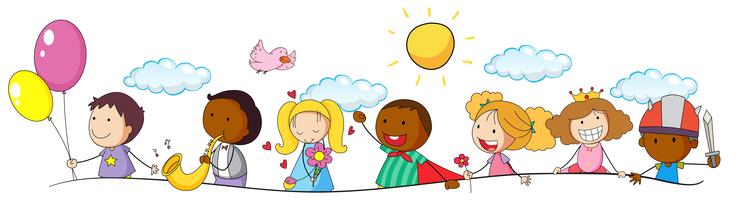 